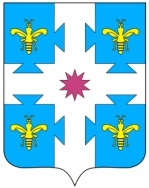 В соответствии с  Федеральным законом от 06 октября 2003 года  №131-Ф3 «Об общих принципах организации местного самоуправления в Российской Федерации», Законом Чувашской Республики от 05 октября 2007 года №62 «О муниципальной службе в Чувашской Республике», Законом Чувашской Республики от 05 июня 2012 года №38 «О выборах Главы Чувашской Республики», Уставом Козловского района Чувашской Республики администрация Козловского района Чувашской Республики                               п о с т а н о в л я е т:1. Определить актовый зал вместимостью 257 посадочных мест, находящегося в здании районного Дома культуры МАУК «Центр развития культуры, библиотечного обслуживания и архивного дела» Козловского района Чувашской Республики, расположенного по адресу: Чувашская Республика, г.Козловка, ул.Карла Маркса, д.9, помещением, предоставляемым администрацией Козловского района Чувашской Республики для проведения встреч кандидатов на должность Главы Чувашской Республики с избирателями2. Настоящее постановление вступает в силу после его официального опубликования.Об определении помещения, предоставляемого администрацией Козловского района Чувашской Республики для проведения встреч кандидатов на должность Главы Чувашской Республики с избирателями И.о. главы администрации Козловского района И.В. Рожков